Аксиомы стереометрии. Некоторые следствия из аксиом.Повторим 						Повторение – мать учения!Закончить предложение:Планиметрия – раздел геометрии, в котором изучаются свойства фигур …К основным фигурам на плоскости относятся …Аксиома – исходное положение научной теории, принимаемое …Задание Начертите прямую а и точки А, В, Е не принадлежащие прямой; точки С и D, принадлежащие прямой.Запишите с помощью символов  и  предыдущие предложения.Выбрать утверждения, характеризующие взаимное расположение точек и прямых:Через любую точку плоскости можно провести бесчисленное множество различных прямых.Через любые две точки проходит прямая и притом только одна.Каждой прямой принадлежат по крайней мере две точки.Имеются по крайней мере три точки, не лежащие на одной прямой.Из трех точек прямой одна и только одна лежит между двумя другими.Две прямые пересекаются, если имеют одну общую точку.Какие из этих утверждений являются аксиомами планиметрии?Контрольные вопросы:Сколько общих точек имеют две прямые на плоскости, если они: 1) пересекаются; 2) параллельны.Каким может быть расположение двух прямых, если:Они имеют две общие точки.Обе они параллельны третьей прямой.Они имеют одну общую точку.Введение в стереометриюЗакончить предложения:Стереометрия – раздел геометрии, в котором изучаются свойства фигур …Основные фигуры в пространстве: …К геометрическим телам относятся …Аксиомы стереометрии      Заполнить таблицуКакая из аксиом стереометрии описывает:- способ задания плоскости;- взаимное расположение прямой и плоскости;- взаимное расположение плоскостей?4. Следствия из аксиом стереометрииКонтрольные вопросы1. Какие из указанных ниже утверждений верны?А) Любые три точки лежат в одной плоскости.Б) Любые четыре точки лежат в одной плоскости.В) Через любые три точки проходит плоскость и притом только одна.Г) Три точки, лежащие в каждой из двух различных плоскостей, лежат на одной прямой.Д) Три прямые, имеющие одну общую точку, лежат в одной плоскости.2. Прочти чертеж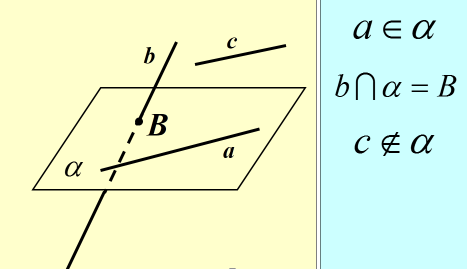 3. Прочти чертеж 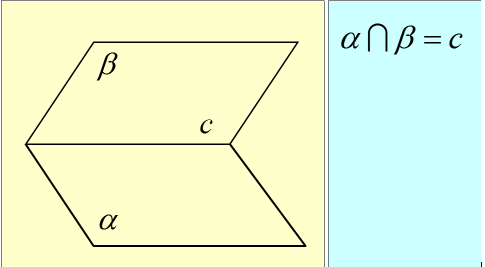 Какие способы задания плоскостей следуют из аксиом стереометрии и их следствий?Аксиомы стереометрииРисунок А1 Через любые три точки, ____________________________________________________________________, проходит плоскость, и притом _______________________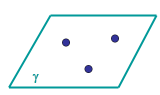 А2 Если две точки прямой лежат в плоскости, то ___________________________________________________лежат в этой плоскости.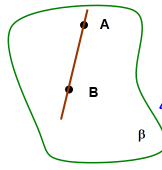 А3 Если две плоскости имеют общую точку, то они имеют ____________________________________________, на которой лежат _______________________________этих плоскостей.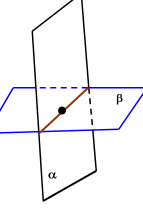 Теорема Чертеж Т1Через прямую и не лежащую на ней точку проходит плоскость, и притом только одна.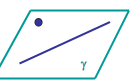 Т2Через две пресекающиеся прямые проходит плоскость, и притом только одна.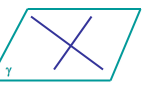 